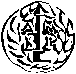 EΛΛHNIKH ΔHMOKPATIAΠANEΠIΣTHMIO IΩANNINΩNΣΧΟΛΗ ΟΙΚΟΝΟΜΙΚΩΝ & ΔΙΟΙΚΗΤΙΚΩΝ ΕΠΙΣΤΗΜΩΝTMHMA OIKONOMIKΩN EΠIΣTHMΩNΑΝΑΚΟΙΝΩΣΗ ΓΙΑ ΤΗΝ ΟΡΚΩΜΟΣΙΑΗ ορκωμοσία του Μεταπτυχιακού Προγράμματος Σπουδών του Τμήματος Οικονομικών Επιστημών θα πραγματοποιηθεί τη Δευτέρα 18 Μαΐου 2020 και ώρα 11:00 το πρωί, με τηλεδιάσκεψη.Παρακαλούνται οι μεταπτυχικοί φοιτητές να δηλώσουν συμμετοχή στην ορκωμοσία στον παρακάτω σύνδεσμο:https://docs.google.com/spreadsheets/d/1P3YFkJdcXpMbG7mJ3pnZNOu6QytAzI4rEJEKA_PgbqE/edit?usp=sharingΟδηγίες για τη διαδικασία θα δοθούν με επόμενη ανακοίνωση από τη Γραμματεία.Η Γραμματεία του Τμήματος